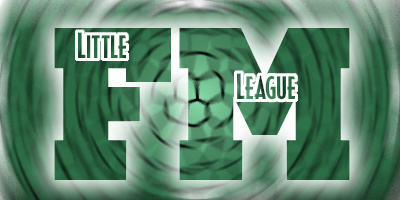 HARDBALL EVALUATIONS WHO?    -  All League Age 8 – 12 Yr. Olds o did not play on a Spring Major League team in 2022 and any 7 yr. old who wishes to be evaluated for AA       WHEN?  –  SUNDAY, March 19, 2023      WHERE? – 481 SPORTZONE – NOTE LOCATION              (6841 Collamer Rd, East Syracuse, NY 13057)All 12Year olds – 11:00 am10 and 11 Yr. Olds with last name beginning with:A – M – 11:45                                         N – Z - 12:15 pm 9 Yr. Olds with last name beginning with:A – M – 1:00 pmN – Z 1:30 pm7/8 Yr. Olds with last name beginning with:A – M – 2:00 pmN – Z – 2:30 pmPlayers Must be evaluated on March 19TH.Failure to attend evaluations means tat your cild may not be placed at te appropriate level. In fairness to all, NO EXCEPTIONS will be made.Please read the reverse side for detailsTHE DETAILS:Tere are NO evaluations for te folloing ages:Ages 4, 5, 6- or 7-year-olds (who wish to remain in Coach/Pitch).Any 11 or 12 yr old who played on a Spring Major League team in 2022.Jr./Sr. League (13yr. old – 16yr.old) evaluations ill be eld later April. Players ill be contacted directly.All Others must be evaluated on March 19th.There are no “cuts” in Little League, but evaluations are needed to achieve a proper skill balance among leagues and teams.Failure to attend evaluations means tat your:7-year-old will not be considered for AA and will remain in Coach/Pitch.9-year-old will not be considered for AAA and will automatically be placed in the AA Hardball League.10 and 11-year-olds ill automatically be placed in te AAA and ill not be considered for te Major League.All 12-year olds ill be automatically placed in te Major League, unless a parent requests placement in AAA. For 10- and 11-year-olds, placement in the Major League is based solely upon tryout scores. ONCE AGAIN – IN FAIRNESS TO ALL – NO EXCEPTIONS WILL BE MADEIf you have questions or cannot come at your designated time – email: Len @ fmlittleleague@aol.com